Ahyɛnsode ho Nkaebɔ a Edi Kan ho NhwɛsodeƆwofo anaa Ɔhwɛfo Pa de ma _____________________________ (Kyerɛw osuani din),Wɔahyɛ wo ba nsow sɛ ɔyɛ obi a ɔresua Borɔfo. Obi a ɔresua Engiresi yɛ adesuani a (1) ɔwɔ kasa foforo a ɔka wɔ fie a ɛnyɛ Engiresi na (2) ohia sɛ wɔkyerɛkyerɛ no kasa ansa na watumi de ne ho ahyehyɛ sukuu dwumadi mu. Yɛde kasa ho nsɛmmisa na edii dwuma, ne afei Ohio Borɔfo Kasa mu Mmɔdenbɔ ho Nhwehwɛmu (OELPS) dii dwuma na ama yɛate wo ba no mmɔdenbɔ ase yie wɔ Borɔfo kasa a wotie, ka, kenkan ne atwerɛ mu. Nhwehwɛmu no nsunsuanso ma wo suani ni: 
SUKUU NO TAA DE OELPS ADESUANI NO AMANEƐBƆ(ISR) HYEMSɛ obi a ɔresua Borɔfo no, wo ba no fata sɛ onya mmoa wɔ Borɔfo kasa nkyerɛkyerɛ dwumadi no mu. Dwumadi no boa ma wo ba no tu mpɔn wɔ Borɔfo kasa mu na eyi bɛma watumi de ne ho ahyehyɛ sukuu dwumadi mu.  Krataa yi kyerɛkyerɛ wo ba mpɛnpɛnso a ɔwɔ wɔ Borɔfo mu ne nhyehyɛe a ɛwɔ hɔ ma wo ba no na watumi de ne ho ahyehyɛ sukuu dwumadi mu. Dwumadi ahorow no botae ne sɛ ɛbɛboa adesuafo a wɔka kasa ahorow ama wɔatu mpɔn wɔ Borɔfo kasa tie, ne ka, akenkan ne ne atwerɛ mu. Ɔmansin dwumadi ahorow a edidi so yi wɔ hɔ na aboa wo ba no wɔ kasa mu na ama watu mpɔn wɔ nhomasua mu:
SUKUU NO TAA YƐ NSAKRAE WƆ DWUMADI AHOROW NO MU SƐNEA ƐHO BEHIA BIARABorɔfo-nkutoo Nkyerɛkyerɛ Dwumadi a wɔde Ka HoKasa mienu Nkyerɛkyerɛ Dwumadi a wɔde Ka Ho Kasa mienu Dwumadi Adesua a wɔde Borɔfo aka ho sɛ Kasa Foforo a Wosua Ɔfoforofo DwumadiDwanekɔbea Nkyerɛkyerɛ DwumadiAkwan Mienu Dwumadi a WɔahyehyɛAdwenkyerɛ a wɔhwehwɛ, Ani a edi akyi ne Nhomasua mu MmoaƆfoforo: Wɔakyerɛkyerɛ dwumadi biara mu wɔ nsɛmfua nkyerɛkyerɛmu a ɛwɔ krataa yi akyi. Yɛde Borɔfo kasasua to nkyɛn a, dwumadi no bɛboa wo ba ama watumi adu nhomasua mu gyinapɛn ahorow a ɛbɛma watumi akɔ anim na wapɔn ne ho sɛnea ɛne mfe a wadi hyia. 
Wɔbɛkɔ so ara abu adesuafo sɛ wɔn a wɔresua Borɔfo kosi sɛ wobedu ahwehwɛde no nyinaa ho. Wɔnam Ohio Borɔfo Kasa mu Mmɔdenbɔ ho Nhwehwɛmu (OELPS) a wɔyɛ no afe biara mu fefɛw bere na ɛbɛyɛ eyi. Borɔfo kasa adesuafo da no adi sɛ wɔn ho akokwaw denam mma 4 anaa 5 a wobenya wɔ adesua afa ɛnan no mu biara mu (asɛmtie, kasa, akenkan ne akyerɛw). 
Adesuafo dodow no ara ho kokwaw wɔ Borɔfo kasa no mu na wofi dwumadi no mu wɔ mfe FA DWUMADI NO BERE HYƐ HA ntam. Bere a wo ba afi dwumadi no mu no, wɔbɛkɔ so ahwehwɛ ne mmɔdenbɔ mu mfe mienu de ahwɛ sɛ ohia nhomasua mu mmoa afoforo bi anaa. Wɔ FA SUKUU AFE HYƐ HAmu no, ɔha mu nkyekyem FA WƆN A WƆPƆN WƆN HO DODOW WƆ MFE 4 A ATWAM HYƐ HA a wɔyɛ ntoaso sukuu adesuafo a wɔfata ma Borɔfo kasa dwumadi wɔ SUKUU DIN pɔn wɔn ho wɔ mfe 4 mu na ɔha mu nkyekyem FA WƆN A WƆPƆN WƆN HO DODOW WƆ MFE 5 A ATWAM HYƐ HA wɔ adesuafo yi mu pɔn wɔn ho wɔ afe biako a abɛka ho ntam.
Yɛhyɛ wo nkuran paa sɛ ma wo ba no mfa ne ho nhyɛ Borɔfo kasa dwumadi no mu bi. Yɛto nsa frɛ wo sɛ sua pii fa mfaso ahorow a ɛwɔ dwumadi no mu. Yɛsrɛ wo wone yɛn nni nkitaho anaa bɛsra yɛn na yenni wo ba no nkɔso wɔ Borɔfo kasasua ne nhomasua mu nkɔso ho asɛm.FA DIN HYƐ HA FA FON NƆMA HYƐ HA FA EMAIL ADRƐS HYƐ HAƐwom sɛ sukuu no wɔ asɛyɛde sɛ ɛbɛboa adesuafo a wɔresua Borɔfo kasa de, nanso wowɔ hokwan sɛ wopowBorɔfo dwumadi no anaa afa ahorow bi. Sɛ wuyi wo ba fi Borɔfo kasasua dwumadi no mu anaa ne fa ahorow bi mu a, wo ba no da so ara kura ne gyinabea sɛ Borɔfo kasa suani. Ɛda so ara yɛ sukuu no asɛyɛde sɛ wobedi wɔn dwuma sɛnea Title VI of the Civil Rights Act of 1964 kyerɛ ne dwumadi ahorow a Equal Education Opportunity Act of 1974 no hwehwɛ na ama Engiresi kasa adesuafo anya nhomasua mu hokwan sɛ afoforo (20 U.S.C. sections 1703[f], 6312[e][3][A][viii]).Mete nsɛm yi ase na migye tom sɛ wɔde me ba bɛka Borɔfo kasasua dwumadi no mu bi. 	Mete nsɛm yi ase na mɛpɛ sɛ mene mansin no adwumayɛfo bedi nkitaho na mapow dwumadi yi ama me ba. Mente nkyerɛkyerɛmu a wɔde ama wɔ atifi hɔ no ase na mehia kasa mu mmoa ne nkyerɛkyerɛmu a ɛfa nsɛm yi ho.	(Ɔwofo/Ɔhwɛfo Din)(Ɔwofo/Ɔhwɛfo Nsaanodin)			Da (Bosome/Da/Afe)Ntoaso Borɔfo Suani Ahyɛnsode ho Nkaebɔ ho NhwɛsodeƆwofo anaa Ɔhwɛfo Pa de ma _____________________________ (Kyerɛw osuani din),Afe biara no, ɛsɛ sɛ yɛyɛ wo ba ho nhwehwɛmu na yɛma wuhu wo ba no mmɔdenbɔ wɔ Borɔfo kasa mu. Yegyina nsunsuanso a afi Ohio Borɔfo Kasa mu Mmɔdenbɔ ho Nhwehwɛmu so ka sɛ wo ba da so ara yɛ Borɔfo kasa suani. Nhwehwɛmu no nsunsuanso ma wo suani ni: 
 FA OELPS ADESUANI NO AMANEƐBƆ HYƐ HASɛ obi a ɔresua Borɔfo no, wo ba no fata sɛ onya mmoa wɔ Borɔfo kasa nkyerɛkyerɛ dwumadi no mu. Dwumadi no boa ma wo ba no tu mpɔn wɔ Borɔfo kasa mu na eyi bɛma watumi de ne ho ahyehyɛ sukuu dwumadi mu.  Krataa yi kyerɛkyerɛ wo ba mpɛnpɛnso a ɔwɔ wɔ Borɔfo mu ne nhyehyɛe a ɛwɔ hɔ ma wo ba no na watumi de ne ho ahyehyɛ sukuu dwumadi mu. Dwumadi ahorow no botae ne sɛ ɛbɛboa adesuafo a wɔka kasa ahorow ama wɔatu mpɔn wɔ Borɔfo kasa tie, ne ka, akenkan ne ne kyerɛw mu. Ɔmansin dwumadi ahorow a edidi so yi wɔ hɔ na aboa wo ba no wɔ kasa mu na ama watu mpɔn wɔ nhomasua mu:
YƐ NSAKRAE WƆ DWUMADI AHOROW NO MU SƐNEA ƐHO BEHIA BIARABorɔfo-nkutoo Nkyerɛkyerɛ Dwumadi a wɔde Ka HoKasa mienu Nkyerɛkyerɛ Dwumadi a wɔde Ka Ho Kasa mienu Dwumadi Adesua a wɔde Borɔfo aka ho sɛ Kasa Foforo a Wosua Ɔfoforofo DwumadiDwanekɔbea Nkyerɛkyerɛ DwumadiAkwan Mienu Dwumadi a WɔahyehyɛAdwenkyerɛ a wɔhwehwɛ, Ani a edi akyi ne Nhomasua mu MmoaƆfoforo: Wɔakyerɛkyerɛ dwumadi biara mu wɔ nsɛmfua nkyerɛkyerɛmu a ɛwɔ krataa yi akyi. Yɛde Borɔfo kasasua to nkyɛn a, dwumadi no bɛboa wo ba ama watumi adu nhomasua mu gyinapɛn ahorow a ɛbɛma watumi akɔ anim na wapɔn ne ho sɛnea ɛne mfe a wadi hyia. 
Wɔbɛkɔ so ara abu adesuafo sɛ wɔn a wɔresua Borɔfo kosi sɛ wobedu ahwehwɛde no nyinaa ho. Wɔnam Ohio Borɔfo Kasa mu Mmɔdenbɔ ho Nhwehwɛmu (OELPS) a wɔyɛ no afe biara mu fefɛw bere na ɛbɛyɛ eyi. Borɔfo kasa adesuafo da no adi sɛ wɔn ho akokwaw denam mma 4 anaa 5 a wobenya wɔ adesua afa anan no mu biara mu (asɛmtie, kasa, akenkan ne akyerɛw). 
Adesuafo dodow no ara ho kokwaw wɔ Borɔfo kasa no mu na wofi dwumadi no mu wɔ mfe FA DWUMADI NO BERE HYƐ HA ntam. Bere a wo ba afi dwumadi no mu no, wɔbɛkɔ so ahwehwɛ ne mmɔdenbɔ mu mfe mienu de ahwɛ sɛ ohia nhomasua mu mmoa afoforo bi anaa. Wɔ FA SUKUU AFE HYƐ HAmu no, ɔha mu nkyekyem FA WƆN A WƆPƆN WƆN HO DODOW WƆ MFE 4 A ATWAM HYƐ HA a wɔyɛ ntoaso sukuu adesuafo a wɔfata ma Borɔfo kasa dwumadi wɔ SUKUU DIN pɔn wɔn ho wɔ mfe 4 mu na ɔha mu nkyekyem FA WƆN A WƆPƆN WƆN HO DODOW WƆ MFE 5 A ATWAM HYƐ HA wɔ adesuafo yi mu pɔn wɔn ho wɔ afe biako a abɛka ho ntam.
Yɛhyɛ wo nkuran paa sɛ ma wo ba no mfa ne ho nhyɛ Borɔfo kasa dwumadi no mu bi. Yɛto nsa frɛ wo sɛ sua pii fa mfaso ahorow a ɛwɔ dwumadi no mu. Yɛsrɛ wo wone yɛn nni nkitaho anaa bɛsra yɛn na yenni wo ba no nkɔso wɔ Borɔfo kasasua ne nhomas-ua mu nkɔso ho asɛm.FA DIN HYƐ HA FA FON NƆMA HYƐ HA FA EMAIL ADRƐS HYƐ HAƐwom sɛ sukuu no wɔ asɛyɛde sɛ ɛbɛboa adesuafo a wɔresua Borɔfo kasa de, nanso wowɔ hokwan sɛ wopowBorɔfo dwumadi no anaa afa ahorow bi. Sɛ wuyi wo ba fi Borɔfo kasasua dwumadi no mu anaa ne fa ahorow bi mu a, wo ba no da so ara kura ne gyinabea sɛ Borɔfo kasa suani. Ɛda so ara yɛ sukuu no asɛyɛde sɛ wobedi wɔn dwuma sɛnea Title VI of the Civil Rights Act of 1964 kyerɛ ne dwumadi ahorow a Equal Education Opportunity Act of 1974 no hwehwɛ na ama Engiresi kasa adesuafo anya nhomasua mu hokwan sɛ afoforo (20 U.S.C. sections 1703[f], 6312[e][3][A][viii]).Mete nsɛm yi ase na migye tom sɛ wɔde me ba bɛka Borɔfo kasasua dwumadi no mu bi. 	Mete nsɛm yi ase na mɛpɛ sɛ mene mansin no adwumayɛfo bedi nkitaho na mapow Engiresi kasasua dwumadi yi ama me ba. Mente nkyerɛkyerɛmu a wɔde ama wɔ atifi hɔ no ase na mehia kasa mu mmoa ne nkyerɛkyerɛmu a ɛfa nsɛm yi ho.	(Ɔwofo/Ɔhwɛfo Din)(Ɔwofo/Ɔhwɛfo Nsaanodin)			Da (Bosome/Da/Afe)Kasa mu Nkɔso ho Nkyerɛkyerɛmu Dwumadi ahorowBorɔfo-nkutoo Nkyerɛkyerɛ Dwumadi a wɔde Ka Ho: Dwumadi a wɔayɛ ama adesuafo a wɔka kasa foforo na nkyerɛkyerɛ a wɔn nsa ka no mmfa n'ankasa kasa nni dwuma wom no. Nkyerɛkyerɛ a wɔde ma wɔ dwumadi yi mu bi ne Borɔfo sɛ Kasa Foforo (ESL), mfi mu nkyerɛkyerɛ(pull-out), adesuade a wɔkyerɛkyerɛ sɛnea ɔbɛte ase wɔ ne kasa mpɛnpɛnsoɔ mu (te sɛ akontaabu), ne mmoa a ESL nimdefo de ma wɔ sukuu dan mu. (235023)Borɔfo a Wɔahyehyɛ anaa ESL Dwumadi : Dwumadi yi botae ne sɛ ɛbɛma osuani anya Borɔfo kasa mu nimdeɛ a ɛbɛma watumi de ne ho ahyɛ nhomasua a wɔyɛ no wɔ Borɔfo nkutoo mu. Akyerɛkyerɛfo no wɔ nimdeɛ wɔ sɛnea wobedi Borɔfo kasa adesuafo ahiade ho dwuma, wonim kasa mienu anaa wotumi kyerɛkyerɛ Borɔfo sɛ kasa foforo na/anaa wonim Borɔfo kasa osuani no kasa a ɔka no. Borɔfo na wɔde kyerɛkyerɛ. (235023)Adesuade a wɔkyerɛkyerɛ denam Borɔfo kasa ESL mu Mmoa so: Wotumi frɛ mmoa ahorow yi sɛ Sheltered Instruction Observation Protocol (SIOP), specially designed academic instruction in English (SDAIE), anaa wotwa no tiawa sɛ sheltered instruction(adesuadan mu nkyerɛkyerɛ). Akyerɛkyerɛfo ma Borɔfo adesuafo nyinaa de di dwuma, ebi ne nhoma ahorow, dwumadi ne sukuudan mu nhomasua akwan ahorow a wɔde boa tete adwene no ma nhomasua. Borɔfo na wɔde kyerɛkyerɛ. (235019)Adesuadan mu engresi Nkyerɛkyerɛ : Ɔkwan a wɔfa so ma adesua nsɛm bi mu yɛ mmerɛw ma Borɔfo kasa adesuafo. Wɔ adesuadan mu no, akyerɛkyerɛfo nam dwumadi, mfonin ne mpɔtam hɔ so kyerɛkyerɛ nsɛm ahorow a ɛwɔ akontaabu, adebɔ ho adesua, nnipa nsɛm ho adesua ne afoforo mu. (235019)Kasa mienu Nkyerɛkyerɛ Dwumadi a wɔde Ka Ho:
 Dwumadi a wɔayɛ de adi Borɔfo kasa adesuafo ahiade ho dwuma denam wɔn ankasa kasa a wɔde kyerɛkyerɛ wɔn wɔ adesua no bi mu so. Nkyerɛkyerɛ no ho nhwɛso no bi ne kasa mienu nhomasua a ɔkyerɛkyerɛfo a ɔte kasa mienu de ma na wɔama no abodin krataa (te sɛ akontaabu a wɔnam Borɔfo ne Spania kasa so de kyerɛkyerɛ), anaa nsɛm nkyerɛkyerɛ wɔ osuani no kasa mu a obi a ɔte ne kasa de kyerɛkyerɛ. Adesuafo a wɔwɔ dwumadi yi mu betumi de wɔn ho ahyɛ Borɔfo-nkutoo adesua mu (te sɛ ESL dwumadi) wɔ da no fa bi mu. (235025)Kasa mienu Dwumadi  Wɔ dwumadi yi mu, a wɔsan frɛ no akwan mienu dwumadi no, Borɔfo kasa adesuafo ne wɔn a wonsua Borɔfo nyinaa nya nkyerɛkyerɛ wɔ Borɔfo ne kasa foforo mu. Kasa mienu dwumadi no de nkyerɛkyerɛ ma wɔ kasa ne nhomasua de ma wɔn a Borɔfo yɛ wɔn kasa ne wɔn a Borɔfo nyɛ wɔn kasa a ne botae ne sɛ ɛbɛma wɔn nhomasua atu mpɔn, ate kasa mienu no nyinaa na wɔate aman afoforo amane nso ase. (235017)Ɔfoforofo: Afoforofo dwumadi ahorow yɛ soronko, na wɔayɛ no wɔ kwan bi so a ɛbɛboa atukɔtenafo a wɔaba foforo na atumi adi wɔn nhomasua ne ahiade afoforo ho dwuma. Mpɛn pii no, adesuafo yɛ dwumadi yi ansa na wɔawuranea wɔyɛ no da biara no mu (sɛ nhwɛso, Borɔfo kasa mpontu dwumadi anaa sukuudan mu ESL mmoa). (235021)Dwumadi AfoforoBorɔfo Adesua dwumadi afoforo a Borɔfo kasasua mmara afoforo no mfa ho. Adwenkyerɛ a wɔhwehwɛ, Ani a edi akyi ne Nhomasua mu Mmoa Nkitahodi a akyerɛkyerɛfo ne animdefo di a wɔagye atom a wɔde benya nsɛm ne akade a ɛbɛma wɔatumi aboa Borɔfo kasa adesuafo sɛ kuw, sɛ ankoroankoro ne sɛ kasa adesuafo. Wodi Borɔfo kasa mu mpontu ho dwuma wɔ adesua nsɛm no mu. EL dwumadi ahorow no mu nea wɔhwehwɛ. (235099)Nsɛm afoforoU.S. Nhomasua Asoɛe. Kasa Nkyerɛkyerɛ ho Dwumadi (LIEP): Mfiase Nsɛm no mu NhwehwɛmuMmara ahorow a wɔakyerɛ no ka ODE EMIS Manual 2.9 ho asɛmNkaebɔ a wɔde Repow Borɔfo Kasa Dwumadi Nhwɛsode no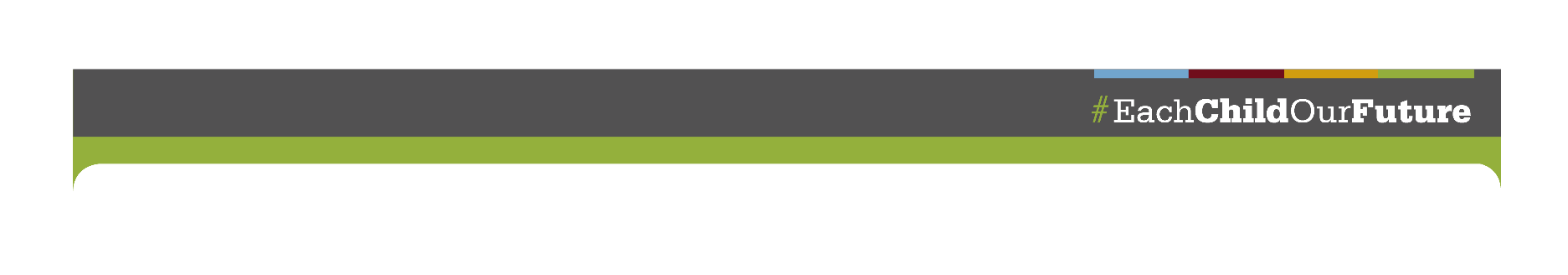 Ɔwofo anaa Ɔhwɛfo Pa de ma _____________________________ (Kyerɛw osuani din),Yɛte ase sɛ wobɛpɛ sɛ wopow kasa nkyerɛkyerɛ dwumadi a yɛrepɛ ama wo ba no. Wɔayɛ Borɔfo kasa dwumadi ahorow sɛ ɛmmoa wo ba no ma ontu mpɔn wɔ Borɔfo kasa mu , na watumi de ne ho ahyɛ sukuu dwumadi mu yiye. Nanso, sɛnea yɛne wo dii ho nkɔmmɔ no, wowɔ hokwan sɛ wopow dwumadi yi ma wo ba. Sɛ wopɛ sɛ wopow Borɔfo kasa dwumadi no a, yɛsrɛ wo hwɛ na kyerɛ wɔ nsɛm a edi hɔ no mu. Kyerɛw wo din nkyerɛwde a edidi kan wɔ ase. Saa a wobɛyɛ no kyerɛ sɛ wote nsɛm no mu biara ase na wugye tom nso. Bere a woakyerɛ w'apɛde na wode wo din nkyerɛwde a edidi kan ahyɛ hɔ no, yɛsrɛ wo fa wo nsa hyɛ ase, kyerɛw da no na san fa krataa no mena wo ba sukuu no. Yɛde krataa yi besie na yɛakyerɛ sɛ mprempren de, wompɛ sɛ wo ba de ne ho bɛhyɛ Borɔfo kasasua dwumadi no mu bi. Minim gyinabea a me ba wɔ wɔ Borɔfo kasa ho nhwehwɛmu ne nsɛm afoforo a ɛfa me ba no nhomasua mu nkɔso. Mete nyansahyɛ a wɔde ama fa Borɔfo kasa ho adesua no ase. Minim Borɔfo kasasua dwumadi a sukuu no de rema me ba no ho asɛm. Minyaa hokwan ne sukuu adwumayɛfo no dii kasasua dwumadi no ho nkɔmmɔ. Mete ase sɛ sukuu no gye di sɛ wɔn nyansahyɛ no yɛ nea ɛbɛboa me ba no wɔ ne nhomasua mu sen biara. Nea ɛbɛyɛ na wɔadi ɔman mmara so no, Mete ase sɛ wɔbɛkɔ so abu me ba sɛ "Borɔfo suani" a ɔfata sɛ onya baabi hyɛ wɔ mantam nsɔhwɛ a ɛfa Borɔfo kasasua ho, na wɔayɛ ne Borɔfo kasa mu mmɔdenbɔ ho nhwehwɛmu afe biara kosi sɛ ɔremfata bio wɔ mantam no bu a wobu obi sɛ Borɔfo suani.Mete ase sɛ mewɔ hokwan sɛ mɛtwe pow a mapow dwumadi no asan na ama wɔde me ba asan aka kasa dwumadi no ho bio. Wɔakyerɛkyerɛ nsɛm yi mu akyerɛ me wɔ kasa a mete ase yiye mu.(Ɔwofo/Ɔhwɛfo Din)Ɔwofo/Ɔhwɛfo Nsaanodin				      					DaDa:Osuani Din: Mansin:Sukuu ne Gred Mpɛnpɛnso:Da:Osuani Din: Mansin:Sukuu ne Gred Mpɛnpɛnso:Da:Osuani Din: Sukuu:Sukuu Mansin ne Gred: